00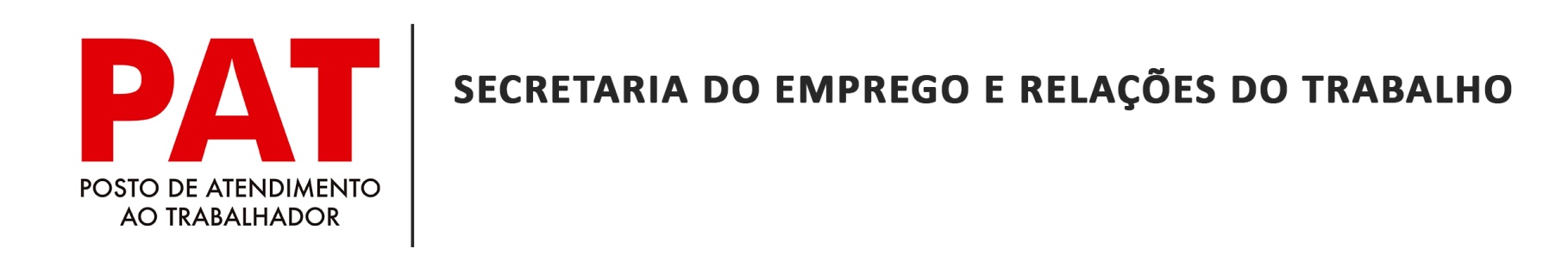 	                                 PAT-GUARATINGUETÁ-SP				O atendimento de VAGAS é realizado das 13h ás 16h, os documentos necessários são RG, CPF E CARTEIRA DE TRABALHO.SEGURO DESEMPREGO das 8h30 às 12h30OcupaçãoDescriçãoEscolaridadeExige Experiência(Mínimo 06 Meses)Em CTPSFaixa SalarialCozinheiro GeralCandidatos de Guaratinguetá irá organizar e supervisionar serviços de cozinha no restaurante, elaborar preparos á la carte, como também responsável pela limpeza e organização do ambiente de trabalho. Somente candidatos com experiência na carteira.Ensino fundamental SimSimA combinar.Churrasqueiro Free-lancer    Trabalho free-lance aos domingos das 7h às 14h - Candidatos de Guaratinguetá e região, irá preparar e assar as carnes, preparar a churrasqueira, fazer manutenção e limpeza da churrasqueira.Ensino FundamentalSimNãoR$120,00/diaGerente 
(Coordenador de mídia)Candidatos de Guaratinguetá, Aparecida e Lorena. Trabalhará com marketing digital por via de aplicativos de delivery e divulgação.Ensino médio completoSimNãoA combinarAuxiliar LimpezaCandidatos de Guaratinguetá, Aparecida e Lorena. Organizar e realizar limpeza em restaurante.Ensino MédioCompletoSimSimA combinarSalgadeiroCandidatos de Guaratinguetá, Aparecida e Lorena. Serviços de alimentação auxiliam outros profissionais da área no pré-preparo, preparo e processamento de alimentos, na montagem de pratos.Ensino Fundamental completoSimNãoA combinarMotorista carreteiro BitremCandidatos de Guaratinguetá, Aparecida. Trabalhará com transporte de combustívelEnsino Médio completo(Habilitação E)NãoNãoA combinarVendedor ExternoCandidatos de Guaratinguetá, Aparecida e Lorena. Trabalhará com a venda de produtos gráficos no vale do Paraíba e Sul de Minas.Ensino Médio completoSimSimA combinarAuxiliar de Logística-EntregasVAGA EXCLUSIVA PARA PCDCandidatos Guaratinguetá, Aparecida e Lorena. Irá ajudar com entregas, retirada de equipamentos.Ensino FundamentalNãoNãoR$ 2081,00Vendedor de ConsórcioCandidatos de Guaratinguetá, Aparecida e Lorena. Venderá consórcios, seguros, plano médico e empréstimos.Ensino Médio IncompletoSimNãoA combinarCoordenador de Mídia(Estagiário)Candidatos de Guaratinguetá, Aparecida e Lorena. Trabalhará na recepção e manuseio de site e redes sociais. Estar cursando Técnico ou Superior em ADM ou TI. Ensino Médio CompletoNãoNãoA combinarOffice Boy – MotoboyCandidatos de Guaratinguetá, Aparecida e Lorena. Prestará serviços externos, entrega de correspondência e visita a imóvel. Ter moto e habilitação A.Ensino MédioSimSimA combinarLíder de AlmoxarifadoCandidatos de Guaratinguetá, Aparecida e Lorena. Trabalhará na área de logística, monitorando, controlando e orientando equipe e a execução das atividades e dos processos; treinamento, administração e orientação de atividades correlatas e inerentes ao cargo. Disponibilidade para atuar em turnos.Técnico em LogísticaSimSimA combinarTécnico de ManutençãoCandidatos de Guaratinguetá, Aparecida e Lorena. Setor de manutenção. Auxiliará na execução de tarefas de caráter técnico nas demandas de manutenções, auxiliando na confecção de desenhos e croquis.Técnico em mecânicaSimSimA combinarAssistente de Produção de Eventos - AssessoraAgendamento de Cursos e Eventos; Venda de Cursos via Internet; Efetivação de Matrículas; Divulgação de Eventos e Treinamentos; Assessoria de Produção de Eventos; Assessoria Editorial; Assessoria em Geral (Escola-Produtora-Editora). Ensino Médio SimSimA combinarAçougueiroCandidatos de Guaratinguetá, Lorena e Aparecida. Trabalhará com: Atendimento ao cliente, Cortes de carne, Armazenamento e Reposição das carnes.Ensino FundamentalSimSimR$ 2.142,00Inspetor de Qualidade     Somente candidatos de Guaratinguetá. Inspecionar peças em borda de linha; peças em linha e em estoque; Retrabalhar peças defeituosas; Marcar e identificar peças controladas; Controlar diariamente quantidade de peças inspecionadas (separando peças boas e ruins); Registar, em relatório próprio, o andamento do serviço, ocorrências e ações corretivas.Ensino Médio SimSimA combinarManicure    Candidatas de Guaratinguetá, Aparecida e Lorena.Ensino FundamentalSimNãoA combinarDesigner de Sobrancelhas    Candidatas de Guaratinguetá, Aparecida e Lorena. Ensino FundamentalSimNãoA combinarDesigner de Cílios    Candidatas de Guaratinguetá, Aparecida e Lorena. Ensino FundamentalSimNãoA combinarMassagista    Candidatas de Guaratinguetá, Aparecida e Lorena. Ensino FundamentalSimNãoA combinarDepiladora    Candidatas de Guaratinguetá, Aparecida e Lorena. Ensino FundamentalSimNãoA combinar